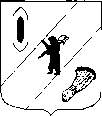 СОБРАНИЕ  ПРЕДСТАВИТЕЛЕЙГАВРИЛОВ-ЯМСКОГО  МУНИЦИПАЛЬНОГО  РАЙОНАРЕШЕНИЕОб утверждении Соглашения о  передаче полномочий городского поселения Гаврилов-Ям, предусмотренных пунктом 23 части 1 статьи 14 Федерального закона от 06.10.2003 №131-ФЗ «Об общих принципах организации местного самоуправления в Российской Федерации», Гаврилов-Ямскому муниципальному районуПринято Собранием представителейГаврилов-Ямского муниципального района от 15.12.2022  г.Руководствуясь частью 4 статьи 15 Федерального закона от 06.10.2003  № 131-ФЗ «Об общих принципах организации местного самоуправления в Российской Федерации», статьей 22 Устава Гаврилов-Ямского муниципального района Ярославской области, а также в целях эффективного исполнения полномочий, Собрание представителей Гаврилов-Ямского муниципального района РЕШИЛО:1. Утвердить Соглашение о  передаче полномочий городского поселения Гаврилов-Ям, предусмотренных пунктом 23 части 1 статьи 14 Федерального закона от 06.10.2003 №131-ФЗ «Об общих принципах организации местного самоуправления в Российской Федерации»,  Гаврилов-Ямскому муниципальному району,  в части реализации полномочий органов местного самоуправления поселения в области гражданской обороны, предусмотренных частью 2 статьи 8 Федерального закона от 12.02.1998 № 28-ФЗ «О гражданской обороне»: а именно:-  создание и поддержание в состоянии постоянной готовности к использованию муниципальных систем оповещения населения об опасностях, возникающих при военных конфликтах или вследствие этих конфликтов, а также при чрезвычайных ситуациях природного и техногенного характера, защитных сооружений и других объектов гражданской обороны  (с 04.05.2023 данный пункт излагается в новой редакции «создание, реконструкция и поддержание в состоянии постоянной готовности к использованию муниципальных систем оповещения населения, защитных сооружений и других объектов гражданской обороны»);- обеспечение своевременного оповещения населения, в том числе экстренного оповещения населения, об опасностях, возникающих при военных конфликтах или вследствие этих конфликтов, а также при чрезвычайных ситуациях природного и техногенного характера (с 04.05.2023 данный пункт излагается в новой редакции: «обеспечение и осуществление своевременного оповещения населения»).2. Опубликовать решение в районной массовой газете «Гаврилов – Ямский вестник» и на официальном сайте Администрации Гаврилов-Ямского муниципального района в сети Интернет. 3. Решение вступает в силу с момента официального опубликования.Глава Гаврилов-Ямского муниципального района	                                                               А.Б.СергеичевИсполняющий обязанностиПредседателя Собрания представителей Гаврилов-Ямского  муниципального района 		                         В.А.Пятницкаяот 15.12.2022 г.  № 199СОГЛАШЕНИЕо передаче части полномочий городского поселения Гаврилов-Ям, предусмотренных пунктом 23 части 1 статьи 14 Федерального закона от  6 октября 2003 года №131-ФЗ «Об общих принципах организации местного самоуправления в Российской Федерации»,  Гаврилов-Ямскому муниципальному районуг. Гаврилов-Ям                                                                                         «_____»___________2022 г.В соответствии с частью 4 статьи 15 Федерального закона от 6 октября 2003 года   № 131 - ФЗ «Об общих принципах организации местного самоуправления в Российской Федерации»  Администрация городского поселения Гаврилов-Ям (именуемая в дальнейшем - «Поселение»), в лице Главы поселения Тощигина Александра Николаевича, действующего на основании Устава городского поселения Гаврилов-Ям, с одной стороны,  Администрация Гаврилов - Ямского муниципального района (именуемая в дальнейшем - «Район»), в лице Главы муниципального района Сергеичева Андрея Борисовича,  действующего на основании Устава Гаврилов-Ямского муниципального района Ярославской области, с другой стороны, вместе именуемые «Стороны», заключили настоящее Соглашение  (далее – Соглашение) о нижеследующем:	1. Предмет соглашения1.1. Предметом настоящего Соглашения является передача Поселением Району части полномочий городского поселения, предусмотренных пунктом 23 части 1 статьи 14 Федерального закона от 6 октября 2003 года №131-ФЗ «Об общих принципах организации местного самоуправления в Российской Федерации» по организации и осуществлению мероприятий по территориальной обороне и гражданской обороне, защите населения и территории поселения от чрезвычайных ситуаций природного и техногенного характера, в части  реализации полномочий органов местного самоуправления поселения в области гражданской обороны, предусмотренных частью 2 статьи 8 Федерального закона от 12.02.1998 № 28-ФЗ «О гражданской обороне», а именно:-  создание и поддержание в состоянии постоянной готовности к использованию муниципальных систем оповещения населения об опасностях, возникающих при военных конфликтах или вследствие этих конфликтов, а также при чрезвычайных ситуациях природного и техногенного характера, защитных сооружений и других объектов гражданской обороны  (с 04.05.2023 данный пункт излагается в новой редакции «создание, реконструкция и поддержание в состоянии постоянной готовности к использованию муниципальных систем оповещения населения, защитных сооружений и других объектов гражданской обороны»);- обеспечение своевременного оповещения населения, в том числе экстренного оповещения населения, об опасностях, возникающих при военных конфликтах или вследствие этих конфликтов, а также при чрезвычайных ситуациях природного и техногенного характера (с 04.05.2023 данный пункт излагается в новой редакции: «обеспечение и осуществление своевременного оповещения населения»).2. Права и обязанности сторон2.1. Поселение имеет право:2.1.1. Осуществлять контроль  за исполнением Районом  части полномочий, а также за целевым использованием предоставленных финансовых средств (межбюджетных трансфертов)  в порядке, предусмотренном разделом 3 настоящего Соглашения;2.1.2. Требовать возврата суммы перечисленных финансовых средств (межбюджетных трансфертов) в случае неисполнения Районом полномочий, предусмотренных разделом 1 настоящего Соглашения.2.2. Поселение обязано:2.2.1. Доводить в установленном порядке до Района  уведомления о бюджетных ассигнованиях, передаваемых из бюджета Поселения в доход бюджета Района, в размере определенном в разделе 3 настоящего Соглашения не позднее 10 рабочих дней после утверждения (внесения изменений) Решения о бюджете Поселения на 2023 год и плановый период 2024 и 2025 годов.2.2.2. Передать Району в порядке, установленном разделом 3 настоящего Соглашения, финансовые средства (межбюджетные трансферты) на реализацию части  полномочий, предусмотренных разделом 1 настоящего Соглашения;2.2.3. Предоставлять Району  информацию, необходимую для осуществления части  полномочий, предусмотренных разделом  1 настоящего Соглашения;2.3. Район  имеет право:2.3.1. Осуществлять полномочия, предусмотренные разделом 1 настоящего Соглашения в пределах, выделенных на эти цели финансовых средств.2.3.2.На финансовое обеспечение части полномочий, предусмотренных разделом 1 настоящего Соглашения, за счет межбюджетных трансфертов, предоставляемых Поселением в порядке, предусмотренном разделом 3 настоящего Соглашения;2.3.3. Запрашивать у Поселения информацию, необходимую для осуществления части полномочий, предусмотренных разделом 1 настоящего Соглашения;2.3.4. Приостановить на срок до 1 месяца, а по окончании указанного срока прекратить исполнение части полномочий, предусмотренных разделом 1 настоящего Соглашения, при непредставлении финансовых средств (межбюджетных трансфертов) из бюджета Поселения, в срок указанный в разделе 3 настоящего Соглашения.2.4. Район обязан:2.4.1. Осуществлять часть полномочий, предусмотренных в разделе 1 настоящего Соглашения, в соответствии с требованиями действующего законодательства Российской Федерации;2.4.2. Обеспечивать целевое использование финансовых средств (межбюджетных трансфертов), предоставленных Поселением, исключительно на осуществление части полномочий, предусмотренных разделом 1 настоящего Соглашения. 2.4.3. Рассматривать и принимать решения по жалобам и заявлениям граждан, касающимся исполнения полномочия, предусмотренного разделом 1 настоящего Соглашения.2.4.4. Принимать необходимые правовые акты с целью исполнения переданного в соответствии с разделом 1 настоящего Соглашения полномочия.3.  Порядок предоставления финансовых средств (иных межбюджетных трансфертов)3.1. Финансовые средства, необходимые для исполнения части полномочий,  предусмотренных   разделом  1   настоящего   Соглашения,   предоставляются  в срок до 31.03.2023 Поселением Району в форме межбюджетных трансфертов в размере: 350 000 руб.00 коп.  ( Триста пятьдесят тысяч    руб. 00 коп.).3.2. Расчет объёма межбюджетных трансфертов, предоставляемых из бюджета Поселения для осуществления части полномочий, предусмотренных  разделом 1 настоящего Соглашения, определен в приложении.3.3. Район не вправе использовать финансовые средства, выделяемые на осуществление переданных полномочий на другие цели.3.4. В случае нецелевого использования межбюджетные трансферты подлежат возврату в бюджет.4. Контроль за осуществлением полномочий4.1.Поселение осуществляет контроль за исполнением переданных  полномочий.  4.2.При обнаружении фактов ненадлежащего осуществления (или неосуществления) Районом переданной ему части полномочий, Поселение назначает комиссию для составления соответствующего протокола (акта). Район должен быть письменно уведомлен об этом не позднее, чем за 3 дня до начала работы соответствующей комиссии, и имеет право направить своих представителей для участия в работе комиссии.5. Срок действия соглашения5.1.  Срок действия настоящего  соглашения с 01.01.2023 по 31.12.2023.5.2. Настоящее Соглашение вступает в силу после утверждения его условий решениями Собрания представителей Гаврилов-Ямского муниципального  района и Муниципального Совета городского поселения Гаврилов-Ям и официального опубликования. 5.3. Действие настоящего Соглашения может быть прекращено досрочно:5.3.1. По соглашению сторон;5.3.2. В одностороннем порядке в случае:- изменения действующего законодательства;- неисполнения или ненадлежащего исполнения одной из Сторон своих обязательств в соответствии с Соглашением;- если их осуществление становится невозможным, либо при сложившихся условиях эти полномочия могут быть наиболее эффективно осуществлены органами местного самоуправления Поселения самостоятельно.5.4. Уведомление о расторжении настоящего соглашения в одностороннем порядке направляется второй Стороне, не менее чем за месяц до планируемой даты расторжения настоящего Соглашения.6. Ответственность сторон6.1. Стороны несут ответственность за неисполнение или ненадлежащее исполнение обязанностей по настоящему Соглашению в соответствии с действующим законодательством РФ.6.2. Установление факта ненадлежащего осуществления (или неосуществления) Районом переданных ему части полномочий является основанием для одностороннего расторжения Соглашения. Расторжение Соглашения влечет за собой возврат перечисленных финансовых средств (межбюджетных трансфертов), в 3-дневный срок с момента подписания Соглашения о расторжении (получения письменного уведомления о расторжении Соглашения). 6.3. В случае неисполнения Поселением вытекающих из настоящего Соглашения обязательств по финансированию переданных  полномочий, Район вправе требовать уплаты неустойки в размере  0,01 % от суммы межбюджетного трансферта за отчетный год.6.4. В случае ненадлежащего исполнения Районом полномочий, переданных в соответствии с разделом 1 настоящего  Соглашения, Поселение  вправе требовать возмещение убытков в соответствии с действующим законодательством.  7. Заключительные положения7.1. Настоящее Соглашение составлено в двух экземплярах по одному для каждой из сторон,  имеющих одинаковую юридическую силу.7.2. Изменения и дополнения к настоящему соглашению должны совершаться в письменном виде за подписью обеих сторон.7.3. Все споры и разногласия, возникающие из данного Соглашения, подлежат разрешению в порядке, установленном действующим законодательством РФ.                                        8. Юридические адреса и подписи сторонПоселениеАдминистрация городского поселения Гаврилов-Ям152240, Гаврилов-Ямский район, г. Гаврилов-Ям, ул. Кирова, д. 1аОГРН 1057601584105, ИНН7616007334Глава городского поселения Гаврилов-Ям__________________________________А.Н. Тощигин                                М.П.РайонАдминистрация Гаврилов-Ямского муниципального района152240, г. Гаврилов-Ям, ул. Советская, д. 51ОГРН 1027601071981, ИНН 7616001903Глава Гаврилов-Ямского муниципального района___________________________________А.Б. Сергеичев                                М.П.              Утверждено   Решением Муниципального Совета         городского поселения Гаврилов-Ям    от «___»___________  2022  г.  № ____УтвержденоРешением Собранияпредставителей Гаврилов-Ямскогомуниципального районаот «___» __________ 2022 г. № ___ПРИЛОЖЕНИЕк Соглашению о передаче  части полномочийРасчет объема финансовых средств (межбюджетных трансфертов) на передачу части полномочий(утвержденные решением Муниципального Совета городского  поселения Гаврилов-Ям   от ___________2022  № ___  и решением Собрания представителей Гаврилов-Ямского муниципального района  от «___» ___________ 2022 № ___)1. Расчет размера финансовых средств на осуществление части полномочий по настоящему соглашению осуществляется по следующей формуле:А=L х Н х Kгде:А- размер межбюджетного трансфертаL - Численность жителей  Н- Норматив К- Коэффициент Объем межбюджетных трансфертов на передачу части полномочий на 2023 год составляет:Подписи сторон:Администрация поселения                                 Администрация районаГлава городского поселения Гаврилов-Ям       Глава Гаврилов-Ямского муниципального района                             ________________________А.Н. Тощигин        ________________________А.Б. Сергеичев  